Paul et Barnabas ont joint les nouveaux croyants
à de nouveaux troupeauxPrière. « Cher Père, veuille employer cette étude à apprendre à nos enfants combien tu es heureux, lorsque nous allons parler de ton Fils Jésus à d’autres. »Choisissez des activités adaptées aux âges et aux besoins des enfants.Préparez-vous pour enseigner au sujet de Paul et Barnabas.Cherchez en Actes 14 comment Paul et Barnabas ont démarré de nouveaux troupeaux.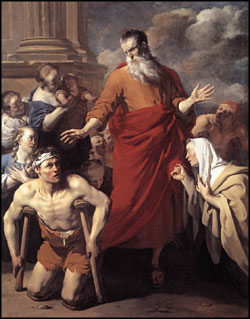 Paul et Barnabas guérissant un estropié.Cherchez en Actes 13 : 1 à 3 ce que les croyants d’Antioche ont fait pour envoyer Paul et Barnabas entamer de nouvelles œuvres à d’autres endroits. [Une réponse apparaît après chaque question.]Dans quelle ville se trouvait le troupeau qui a envoyé Paul et Barnabas ?[Antioche, une ville dans la région qui est aujourd’hui la Turquie.]L’Esprit Saint, qu’a-t-il dit aux croyants d’Antioche de faire ?[« Mettez-moi à part Barnabas et Saul pour l’œuvre à laquelle je les ai appelés. » Il a voulu qu’ils apportent les Bonnes Nouvelles de Jésus aux peuples qui n’avaient jamais entendu parler de lui.] Cherchez en 14 : 8 à 23 les événements qui se sont produits à Lystre : Qu’est-ce qui a étonné les gens ? [Paul a vu qu’un homme estropié avait la foi pour être guérit, et Dieu a guéri cet homme.]Qui ont pensé les gens que Paul et Barnabas étaient, au début ?
[Ils ont pensé que Barnabas était le dieu païen Zeus et Paul le dieu païen Hermès.]Comment Barnabas et Paul ont-ils empêché que les gens leur fassent un culte ? [Ils ont annoncé aux gens qu’ils sont des êtres humains et qu’ils servent le Dieu vivant.]Qu’a-t-une foule fait à Paul, après que des gens sont venus d’autres villes les remuer contre lui ? [Ils ont lapidé Paul et l’ont traîné en-dehors de la ville, supposant il soit mort.]Paul et Barnabas, se sont-ils arrêtés de parler aux gens de Jésus ?
[Paul et Barnabas ont continué de parler de Jésus aux gens.]Que Paul et Barnabas ont-ils fait avant qu’ils soient partis, de sorte que les disciples aient des bergers ? [Les apôtres ont nommé des anciens pour diriger chaque nouveau troupeau.]Faites à un enfant plus âgé ou à un enseignant raconter l’histoire de Paul et Barnabas qui ont guéri l’homme estropié à Lystre, et des événements qui ont suivi (Ac 14 : 8 à 23).Posez aux enfants les questions listées ci-haut sur cette histoire.Dramatisez à partir d’Actes 14 : 8 à 23 ce que Paul et Barnabas ont fait. Présentez ce drame aux adultes dans la réunion de culte. Vous pouvez choisir des parties de l’histoire ou bien le tout. Faites aux enfants plus âgés aider les plus jeunes à se préparer.Des enfants plus âgés jouent les rôles de Paul, Boiteux et Narrateur. Les enfants en plus bas âge jouent les rôles de Barnabas, Foule et Lanceurs de pierres.Partie 1Narrateur : (Lisez Ac 14 : 8 et 9). Paul et Barnabas : (Approchez-vous de Boiteux.)Paul : « Au nom de Jésus, tu es guéri ! »Homme boiteux : (Mettez-vous debout d’un saut et criez : ) « Je suis guéri ! »Foule : (Courbez-vous et criez : ) « Les dieux sont descendus chez nous sous forme humaine ! » « Ce sont les dieux Zeus et Hermès ! » « Apportez des tresses et un taureau pour leur en faire des sacrifices ! »Paul : (Criez la parole de Paul du verset 15.)Partie 2Narrateur : (Lisez à haute voix les versets 18 et 19.)Lanceurs de pierre. (Dirigez vos doigts vers Paul et Barnabas et criez avec colère : ) « Ces hommes, Paul et Barnabas, ils vous trompent ! » 
« Ils font des cochonneries par la puissance des démons ! »
« Ils détruisent votre temple et vos coutumes ! »  (Feignez lapider Paul.)Paul : (Chutez doucement par terre.)Narrateur : (Lisez à haute voix les versets 20 à 23, et puis remerciez chacun qui a aidé avec le drame.)Si les enfants présentent ce drame aux adultes, alors laissez les enfants leur poser aussi certaines des questions sur Actes 14 listées ci-haut.Démontrez à partir de Marc 4 : 1 à 20 la parabole du fermier qui a planté du grain.Remettez à chaque enfant une graine de riz (ou d’un autre grain), ou bien montrez une graine de manière que tous puissent la voir.Expliquez comment Jésus s’est servi du grain pour illustrer comment son Royaume se développe tant que les gens mettent leur foi en lui. Il a dit que, si nous semons du grain dans du bon sol, alors il poussera et se reproduira plusieurs fois. Expliquez ce que sont les bons et les mauvais sols.Expliquez comment Paul et Barnabas, lorsqu’ils sont allés à Lystra et à d’autres villes, ont semé le grain du Royaume de Dieu. De nouvelles congrégations ont surgi et ont envoyé des ouvriers pour semer encore de grain à d’autres endroits.Poème. Laissez quatre enfants réciter chacun l’un des quatre versets d’Ésaïe 42 : 1, 4, 6 et 7.Apprenez ensemble par cœur : Actes 1 : 8Prière : « Seigneur, veuille nous aider à rester fidèles et courageux comme Paul et Barnabas, lorsque nous annonçons à d’autres les Bonnes Nouvelles. Donnez aux gens dans d’autres endroits à connaître Jésus et à devenir des membres du Corps mondial du Christ. »